Publicado en San Xulian el 30/06/2022 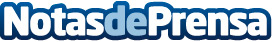 Repara tu Deuda Abogados cancela 10.900€ en San Xulian (Pontevedra) con la Ley de Segunda OportunidadEl despacho de abogados referente en la Ley de Segunda Oportunidad ha logrado la cancelación de más de 80 millones de eurosDatos de contacto:Emma Morón692875089Nota de prensa publicada en: https://www.notasdeprensa.es/repara-tu-deuda-abogados-cancela-10-900-en-san Categorias: Nacional Derecho Finanzas Galicia http://www.notasdeprensa.es